……………………………………………….					 …………………………………….Znak sprawy (wypełnia pracownik ARiMR)	              Miejscowość, data…………………………….…………………Imię i nazwisko małżonka Wnioskodawcy/współposiadacza/współwłaściciela*…………………………………….……………………………………………….……………………………………………….…………Adres miejsca zamieszkania……………………………………………… Nr identyfikacyjny (jeżeli został nadany)………………………………………….……PESEL………………………………………….……kod kraju, numer paszportulub innego dokumentu tożsamości2Oświadczenie (właściwe zaznaczyć X) małżonka Wnioskodawcy o wyrażeniu zgody na ubieganie się o przyznanie pomocy przez Wnioskodawcę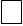  współposiadacza gospodarstwa o wyrażeniu zgody na ubieganie się o przyznanie pomocy przez Wnioskodawcę, 
w przypadku gdy operacja będzie realizowana w gospodarstwie stanowiącym przedmiot współposiadania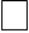  współwłaściciela nieruchomości4, na której realizowana będzie inwestycja budowlana o wyrażeniu zgody na realizację inwestycji przez WnioskodawcęOświadczam, że wyrażam zgodę na ubieganie się o przyznanie pomocy/na realizację inwestycji budowlanej* przez Wnioskodawcę: (Imię i nazwisko Wnioskodawcy, adres miejsca zamieszkania)w ramach interwencji I.10.5 Rozwój małych gospodarstw w ramach Planu Strategicznego Wspólnej Polityki Rolnej na lata 2023-2027, Inwestycja budowlana/operacja* będzie realizowana na następującej/ych* działce ewidencyjnej/działkach ewidencyjnych, której/ych* jestem współwłaścicielem   (nr działki/działek ewidencyjnych)Jednocześnie oświadczam, że jestem świadomy/a*, iż:jako małżonek rolnika nie będę mógł/mogła* otrzymać pomocy w ramach przedmiotowego poddziałania, zarówno 
w przypadku posiadania wspólnego, jak i odrębnego gospodarstwa rolnego,jako współposiadacz gospodarstwa nie będę mógł/mogła* otrzymać pomocy w ramach przedmiotowego poddziałania na ww. działki, wchodzące w skład gospodarstwa, których jestem współposiadaczem,jako współwłaściciel nieruchomości nie będę mógł/mogła* otrzymać pomocy w ramach przedmiotowego poddziałania na ww. działki, których jestem współwłaścicielem, na których Wnioskodawca planuje realizację inwestycji budowlanej. Oświadczam również, że znane mi są skutki składania fałszywych oświadczeń, wynikające z art. 297 § 1 i § 2 ustawy z dnia 
6 czerwca 1997 r. Kodeks karny (t.j. Dz. U. z 2024 r. poz. 17).……………………………………………………..……..(czytelny podpis małżonka Wnioskodawcy/współposiadacza/współwłaściciela *)……………………………………………………..……..(czytelny podpis Wnioskodawcy)Informacja o przetwarzaniu danych osobowychZgodnie z treścią art. 13 Rozporządzenia Parlamentu Europejskiego i Rady (UE) 2016/679 z dnia 27 kwietnia 2016 r. w sprawie ochrony osób fizycznych w związku z przetwarzaniem danych osobowych i w sprawie swobodnego przepływu takich danych oraz uchylenia dyrektywy 95/46/WE (ogólne rozporządzenie o ochronie danych) (Dz. Urz. UE L 119 z 04.05.2016, str. 1 oraz Dz. Urz. UE L 127 z 23.05.2018, str. 2 oraz Dz. Urz. UE L 74 z 04.03.2021, str. 35), dalej „RODO”, Agencja Restrukturyzacji i Modernizacji Rolnictwa informuje, że: Administratorem Pani/Pana danych osobowych (dalej: Administrator) jest Agencja Restrukturyzacji 
i Modernizacji Rolnictwa z siedzibą w Warszawie, Al. Jana Pawła II nr 70, 00-175 Warszawa; z Administratorem może się Pani/Pan kontaktować poprzez adres e-mail: info@arimr.gov.pl lub pisemnie 
na adres korespondencyjny Centrali Agencji Restrukturyzacji i Modernizacji Rolnictwa, ul. Poleczki 33, 02-822 Warszawa; Administrator wyznaczył inspektora ochrony danych, z którym może Pani/Pan się kontaktować w sprawach dotyczących przetwarzania danych osobowych oraz korzystania z praw związanych z przetwarzaniem danych, poprzez adres e-mail: iod@arimr.gov.pl lub pisemnie na adres korespondencyjny Administratora, wskazany w pkt 2; zebrane dane osobowe będą przetwarzane przez Administratora na podstawie art. 6 ust. 1 lit. c RODO w związku z realizacją zadań wynikających z art. 4 ust. 1 pkt 8 ustawy z dnia 9 maja 2008 r. o Agencji Restrukturyzacji i Modernizacji Rolnictwa (Dz. U. z 2023 r. poz. 1199) tj. realizacją operacji na którą zostanie zawarta umowa o przyznaniu pomocy, w ramach Planu Strategicznego dla Wspólnej Polityki Rolnej na lata 2023–2027 dla interwencji I.10.5 Rozwój małych gospodarstw, tj. w celu przyznania pomocy finansowej; odbiorcami Pani/Pana danych osobowych mogą być: organy kontrolne, podmioty uprawnione do przetwarzania danych osobowych na podstawie przepisów powszechnie obowiązującego prawa, podmioty przetwarzające w imieniu Administratora na mocy zawartej umowy, m. in. dostawcy IT; zebrane dane osobowe będą przetwarzane przez okres realizacji zadań, o których mowa w pkt 4, okres zobowiązań oraz okres 5 lat, liczony od dnia następującego po dniu upływu okresu zobowiązań w związku z przyznaniem pomocy w ramach Planu Strategicznego dla Wspólnej Polityki Rolnej na lata 2023–2027 dla interwencji I.10.5 Rozwój małych gospodarstw. Okres przechowywania będzie każdorazowo przedłużony o okres przedawnienia roszczeń, jeżeli przetwarzanie danych będzie niezbędne do dochodzenia roszczeń lub do obrony przed takimi roszczeniami przez Administratora. Ponadto, okres przechowywania danych będzie przedłużony o okres potrzebny do przeprowadzenia archiwizacji; przysługuje Pani/Panu prawo dostępu do danych osobowych, prawo żądania ich sprostowania, usunięcia lub ograniczenia ich przetwarzania, w przypadkach określonych w RODO; w przypadku uznania, że przetwarzanie danych osobowych narusza przepisy RODO, przysługuje Pani/Panu prawo wniesienia skargi do Prezesa Urzędu Ochrony Danych Osobowych, ul. Stawki 2, 00-193 Warszawa; podanie danych osobowych na podstawie art. 6 ust. 1 lit. c RODO wynika z obowiązku zawartego 
w przepisach powszechnie obowiązującego prawa, a konsekwencją niepodania tych danych osobowych będzie brak możliwości zawarcia umowy/ nieprzyznanie pomocy w ramach Planu Strategicznego dla Wspólnej Polityki Rolnej na lata 2023–2027 dla interwencji I.10.5 Rozwój małych gospodarstw.